 Об утверждении отчета об исполнении бюджета   Ярабайкасинского сельского поселения Моргаушского района Чувашской Республики за  I полугодие 2019 года            В соответствии со статьей 264.2 Бюджетного кодекса Российской Федерации и с главой 9 Положения о регулировании бюджетных правоотношений в Ярабайкасинском сельском поселении, администрация Ярабайкасинского сельского поселения Моргаушского района Чувашской Республики  п о с т а н о в л я е т:            1. Утвердить отчет об исполнении бюджета Ярабайкасинского сельского поселения Моргаушского района Чувашской Республики за  I полугодие 2019 года по расходам в сумме 2 691 549,68 руб., по доходам в сумме 2 417 662,86 руб., с превышением расходов над доходами в сумме 273 886,82 руб. со следующими показателями:доходы бюджета Ярабайкасинского сельского поселения Моргаушского района Чувашской Республики по кодам классификации бюджета за I полугодие 2019 года согласно приложению № 1 к настоящему Постановлению;расходы бюджета Ярабайкасинского сельского поселения Моргаушского района Чувашской Республики по ведомственной структуре расходов бюджета за I полугодие 2019 года согласно приложению № 2 к настоящему Постановлению;расходы бюджета Ярабайкасинского сельского поселения Моргаушского района Чувашской Республики по разделам и подразделам классификации расходов бюджета за I полугодие 2019  года согласно приложению № 3 к настоящему Постановлению;            источники финансирования дефицита бюджета Ярабайкасинского сельского поселения Моргаушского района Чувашской Республики по кодам классификации источников финансирования дефицита бюджета за I полугодие 2019 года согласно приложению № 4 к настоящему Постановлению.2. Настоящее постановление вступает в силу после его официального опубликования.Глава  Ярабайкасинского сельского поселения                                                           					    Г.В. ЖуковЧУВАШСКАЯ РЕСПУБЛИКАМОРГАУШСКИЙ РАЙОНАДМИНИСТРАЦИЯЯРАБАЙКАСИНСКОГОСЕЛЬСКОГО ПОСЕЛЕНИЯПОСТАНОВЛЕНИЕДеревня Ярабайкасы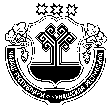 ЧĂВАШ РЕСПУБЛИКИМУРКАШ РАЙОНĔЯРАПАЙКАССИ ЯЛПОСЕЛЕНИЙĔНАДМИНИСТРАЦИЙĔЙЫШĂНУЯрапайкасси  ялĕПриложение № 1                                                                                                           к Постановлению администрации Ярабайкасинского сельского поселения Моргаушского района Чувашской Республики  от 12.07.2019 г. №41 "Об утверждении отчета об исполнении бюджета Ярабайкасинского сельского поселения Моргаушского района Чувашской Республики за I полугодие 2019 года"                                                                                                                                                                                                         Приложение № 1                                                                                                           к Постановлению администрации Ярабайкасинского сельского поселения Моргаушского района Чувашской Республики  от 12.07.2019 г. №41 "Об утверждении отчета об исполнении бюджета Ярабайкасинского сельского поселения Моргаушского района Чувашской Республики за I полугодие 2019 года"                                                                                                                                                                                                         Приложение № 1                                                                                                           к Постановлению администрации Ярабайкасинского сельского поселения Моргаушского района Чувашской Республики  от 12.07.2019 г. №41 "Об утверждении отчета об исполнении бюджета Ярабайкасинского сельского поселения Моргаушского района Чувашской Республики за I полугодие 2019 года"                                                                                                                                                                                                         Приложение № 1                                                                                                           к Постановлению администрации Ярабайкасинского сельского поселения Моргаушского района Чувашской Республики  от 12.07.2019 г. №41 "Об утверждении отчета об исполнении бюджета Ярабайкасинского сельского поселения Моргаушского района Чувашской Республики за I полугодие 2019 года"                                                                                                                                                                                                         Приложение № 1                                                                                                           к Постановлению администрации Ярабайкасинского сельского поселения Моргаушского района Чувашской Республики  от 12.07.2019 г. №41 "Об утверждении отчета об исполнении бюджета Ярабайкасинского сельского поселения Моргаушского района Чувашской Республики за I полугодие 2019 года"                                                                                                                                                                                                         Приложение № 1                                                                                                           к Постановлению администрации Ярабайкасинского сельского поселения Моргаушского района Чувашской Республики  от 12.07.2019 г. №41 "Об утверждении отчета об исполнении бюджета Ярабайкасинского сельского поселения Моргаушского района Чувашской Республики за I полугодие 2019 года"                                                                                                                                                                                                         Приложение № 1                                                                                                           к Постановлению администрации Ярабайкасинского сельского поселения Моргаушского района Чувашской Республики  от 12.07.2019 г. №41 "Об утверждении отчета об исполнении бюджета Ярабайкасинского сельского поселения Моргаушского района Чувашской Республики за I полугодие 2019 года"                                                                                                                                                                                                         Приложение № 1                                                                                                           к Постановлению администрации Ярабайкасинского сельского поселения Моргаушского района Чувашской Республики  от 12.07.2019 г. №41 "Об утверждении отчета об исполнении бюджета Ярабайкасинского сельского поселения Моргаушского района Чувашской Республики за I полугодие 2019 года"                                                                                                                                                                                                         Приложение № 1                                                                                                           к Постановлению администрации Ярабайкасинского сельского поселения Моргаушского района Чувашской Республики  от 12.07.2019 г. №41 "Об утверждении отчета об исполнении бюджета Ярабайкасинского сельского поселения Моргаушского района Чувашской Республики за I полугодие 2019 года"                                                                                                                                                                                                         Приложение № 1                                                                                                           к Постановлению администрации Ярабайкасинского сельского поселения Моргаушского района Чувашской Республики  от 12.07.2019 г. №41 "Об утверждении отчета об исполнении бюджета Ярабайкасинского сельского поселения Моргаушского района Чувашской Республики за I полугодие 2019 года"                                                                                                                                                                                                         Приложение № 1                                                                                                           к Постановлению администрации Ярабайкасинского сельского поселения Моргаушского района Чувашской Республики  от 12.07.2019 г. №41 "Об утверждении отчета об исполнении бюджета Ярабайкасинского сельского поселения Моргаушского района Чувашской Республики за I полугодие 2019 года"                                                                                                                                                                                                         Приложение № 1                                                                                                           к Постановлению администрации Ярабайкасинского сельского поселения Моргаушского района Чувашской Республики  от 12.07.2019 г. №41 "Об утверждении отчета об исполнении бюджета Ярабайкасинского сельского поселения Моргаушского района Чувашской Республики за I полугодие 2019 года"                                                                                                                                                                                                         Приложение № 1                                                                                                           к Постановлению администрации Ярабайкасинского сельского поселения Моргаушского района Чувашской Республики  от 12.07.2019 г. №41 "Об утверждении отчета об исполнении бюджета Ярабайкасинского сельского поселения Моргаушского района Чувашской Республики за I полугодие 2019 года"                                                                                                                                                                                                         Приложение № 1                                                                                                           к Постановлению администрации Ярабайкасинского сельского поселения Моргаушского района Чувашской Республики  от 12.07.2019 г. №41 "Об утверждении отчета об исполнении бюджета Ярабайкасинского сельского поселения Моргаушского района Чувашской Республики за I полугодие 2019 года"                                                                                                                                                                                                         Приложение № 1                                                                                                           к Постановлению администрации Ярабайкасинского сельского поселения Моргаушского района Чувашской Республики  от 12.07.2019 г. №41 "Об утверждении отчета об исполнении бюджета Ярабайкасинского сельского поселения Моргаушского района Чувашской Республики за I полугодие 2019 года"                                                                                                                                                                                                         Приложение № 1                                                                                                           к Постановлению администрации Ярабайкасинского сельского поселения Моргаушского района Чувашской Республики  от 12.07.2019 г. №41 "Об утверждении отчета об исполнении бюджета Ярабайкасинского сельского поселения Моргаушского района Чувашской Республики за I полугодие 2019 года"                                                                                                                                                                                                         Доходы бюджета Ярабайкасинского сельского поселения Моргаушского района Чувашской Республики по кодам классификации бюджета за I полугодие 2019 годаДоходы бюджета Ярабайкасинского сельского поселения Моргаушского района Чувашской Республики по кодам классификации бюджета за I полугодие 2019 годаДоходы бюджета Ярабайкасинского сельского поселения Моргаушского района Чувашской Республики по кодам классификации бюджета за I полугодие 2019 годаДоходы бюджета Ярабайкасинского сельского поселения Моргаушского района Чувашской Республики по кодам классификации бюджета за I полугодие 2019 годаДоходы бюджета Ярабайкасинского сельского поселения Моргаушского района Чувашской Республики по кодам классификации бюджета за I полугодие 2019 годаДоходы бюджета Ярабайкасинского сельского поселения Моргаушского района Чувашской Республики по кодам классификации бюджета за I полугодие 2019 годаДоходы бюджета Ярабайкасинского сельского поселения Моргаушского района Чувашской Республики по кодам классификации бюджета за I полугодие 2019 годаДоходы бюджета Ярабайкасинского сельского поселения Моргаушского района Чувашской Республики по кодам классификации бюджета за I полугодие 2019 годаДоходы бюджета Ярабайкасинского сельского поселения Моргаушского района Чувашской Республики по кодам классификации бюджета за I полугодие 2019 годаДоходы бюджета Ярабайкасинского сельского поселения Моргаушского района Чувашской Республики по кодам классификации бюджета за I полугодие 2019 годаДоходы бюджета Ярабайкасинского сельского поселения Моргаушского района Чувашской Республики по кодам классификации бюджета за I полугодие 2019 годаДоходы бюджета Ярабайкасинского сельского поселения Моргаушского района Чувашской Республики по кодам классификации бюджета за I полугодие 2019 годаДоходы бюджета Ярабайкасинского сельского поселения Моргаушского района Чувашской Республики по кодам классификации бюджета за I полугодие 2019 годаДоходы бюджета Ярабайкасинского сельского поселения Моргаушского района Чувашской Республики по кодам классификации бюджета за I полугодие 2019 годаДоходы бюджета Ярабайкасинского сельского поселения Моргаушского района Чувашской Республики по кодам классификации бюджета за I полугодие 2019 годаДоходы бюджета Ярабайкасинского сельского поселения Моргаушского района Чувашской Республики по кодам классификации бюджета за I полугодие 2019 годаДоходы бюджета Ярабайкасинского сельского поселения Моргаушского района Чувашской Республики по кодам классификации бюджета за I полугодие 2019 годаДоходы бюджета Ярабайкасинского сельского поселения Моргаушского района Чувашской Республики по кодам классификации бюджета за I полугодие 2019 года Наименование показателяКод строкиКод строкиКод дохода по бюджетной классификацииКод дохода по бюджетной классификацииКассовое исполнение Наименование показателяКод строкиКод строкиКод дохода по бюджетной классификацииКод дохода по бюджетной классификацииКассовое исполнение Наименование показателяКод строкиКод строкиКод дохода по бюджетной классификацииКод дохода по бюджетной классификацииКассовое исполнение122334Доходы бюджета - всего010010xx2 417 662,86в том числе:  НАЛОГОВЫЕ И НЕНАЛОГОВЫЕ ДОХОДЫ010010100 1 00 00000 00 0000 000100 1 00 00000 00 0000 000422 770,16  НАЛОГИ НА ТОВАРЫ (РАБОТЫ, УСЛУГИ), РЕАЛИЗУЕМЫЕ НА ТЕРРИТОРИИ РОССИЙСКОЙ ФЕДЕРАЦИИ010010100 1 03 00000 00 0000 000100 1 03 00000 00 0000 000422 770,16  Акцизы по подакцизным товарам (продукции), производимым на территории Российской Федерации010010100 1 03 02000 01 0000 110100 1 03 02000 01 0000 110422 770,16  Доходы от уплаты акцизов на дизельное топливо, подлежащие распределению между бюджетами субъектов Российской Федерации и местными бюджетами с учетом установленных дифференцированных нормативов отчислений в местные бюджеты010010100 1 03 02230 01 0000 110100 1 03 02230 01 0000 110191 919,90  Доходы от уплаты акцизов на дизельное топливо, подлежащие распределению между бюджетами субъектов Российской Федерации и местными бюджетами с учетом установленных дифференцированных нормативов отчислений в местные бюджеты (по нормативам, установленным Федеральным законом о федеральном бюджете в целях формирования дорожных фондов субъектов Российской Федерации)010010100 1 03 02231 01 0000 110100 1 03 02231 01 0000 110191 919,90  Доходы от уплаты акцизов на моторные масла для дизельных и (или) карбюраторных (инжекторных) двигателей, подлежащие распределению между бюджетами субъектов Российской Федерации и местными бюджетами с учетом установленных дифференцированных нормативов отчислений в местные бюджеты010010100 1 03 02240 01 0000 110100 1 03 02240 01 0000 1101 456,12  Доходы от уплаты акцизов на моторные масла для дизельных и (или) карбюраторных (инжекторных) двигателей, подлежащие распределению между бюджетами субъектов Российской Федерации и местными бюджетами с учетом установленных дифференцированных нормативов отчислений в местные бюджеты (по нормативам, установленным Федеральным законом о федеральном бюджете в целях формирования дорожных фондов субъектов Российской Федерации)010010100 1 03 02241 01 0000 110100 1 03 02241 01 0000 1101 456,12  Доходы от уплаты акцизов на автомобильный бензин, подлежащие распределению между бюджетами субъектов Российской Федерации и местными бюджетами с учетом установленных дифференцированных нормативов отчислений в местные бюджеты010010100 1 03 02250 01 0000 110100 1 03 02250 01 0000 110265 950,58  Доходы от уплаты акцизов на автомобильный бензин, подлежащие распределению между бюджетами субъектов Российской Федерации и местными бюджетами с учетом установленных дифференцированных нормативов отчислений в местные бюджеты (по нормативам, установленным Федеральным законом о федеральном бюджете в целях формирования дорожных фондов субъектов Российской Федерации)010010100 1 03 02251 01 0000 110100 1 03 02251 01 0000 110265 950,58  Доходы от уплаты акцизов на прямогонный бензин, подлежащие распределению между бюджетами субъектов Российской Федерации и местными бюджетами с учетом установленных дифференцированных нормативов отчислений в местные бюджеты010010100 1 03 02260 01 0000 110100 1 03 02260 01 0000 110-36 556,44  Доходы от уплаты акцизов на прямогонный бензин, подлежащие распределению между бюджетами субъектов Российской Федерации и местными бюджетами с учетом установленных дифференцированных нормативов отчислений в местные бюджеты (по нормативам, установленным Федеральным законом о федеральном бюджете в целях формирования дорожных фондов субъектов Российской Федерации)010010100 1 03 02261 01 0000 110100 1 03 02261 01 0000 110-36 556,44  НАЛОГОВЫЕ И НЕНАЛОГОВЫЕ ДОХОДЫ010010182 1 00 00000 00 0000 000182 1 00 00000 00 0000 000253 705,25  НАЛОГИ НА ПРИБЫЛЬ, ДОХОДЫ010010182 1 01 00000 00 0000 000182 1 01 00000 00 0000 00061 028,07  Налог на доходы физических лиц010010182 1 01 02000 01 0000 110182 1 01 02000 01 0000 11061 028,07  Налог на доходы физических лиц с доходов, источником которых является налоговый агент, за исключением доходов, в отношении которых исчисление и уплата налога осуществляются в соответствии со статьями 227, 2271 и 228 Налогового кодекса Российской Федерации010010182 1 01 02010 01 0000 110182 1 01 02010 01 0000 11055 831,59  Налог на доходы физических лиц с доходов, источником которых является налоговый агент, за исключением доходов, в отношении которых исчисление и уплата налога осуществляются в соответствии со статьями 227, 227.1 и 228 Налогового кодекса Российской Федерации (сумма платежа (перерасчеты, недоимка и задолженность по соответствующему платежу, в том числе по отмененному)010010182 1 01 02010 01 1000 110182 1 01 02010 01 1000 11054 097,08  Налог на доходы физических лиц с доходов, источником которых является налоговый агент, за исключением доходов, в отношении которых исчисление и уплата налога осуществляются в соответствии со статьями 227, 227.1 и 228 Налогового кодекса Российской Федерации (пени по соответствующему платежу)010010182 1 01 02010 01 2100 110182 1 01 02010 01 2100 1101 399,87  Налог на доходы физических лиц с доходов, источником которых является налоговый агент, за исключением доходов, в отношении которых исчисление и уплата налога осуществляются в соответствии со статьями 227, 227.1 и 228 Налогового кодекса Российской Федерации (суммы денежных взысканий (штрафов) по соответствующему платежу согласно законодательству Российской Федерации)010010182 1 01 02010 01 3000 110182 1 01 02010 01 3000 110334,64  Налог на доходы физических лиц с доходов, полученных от осуществления деятельности физическими лицами, зарегистрированными в качестве индивидуальных предпринимателей, нотариусов, занимающихся частной практикой, адвокатов, учредивших адвокатские кабинеты, и других лиц, занимающихся частной практикой в соответствии со статьей 227 Налогового кодекса Российской Федерации010010182 1 01 02020 01 0000 110182 1 01 02020 01 0000 1101 965,00  Налог на доходы физических лиц с доходов, полученных от осуществления деятельности физическими лицами, зарегистрированными в качестве индивидуальных предпринимателей, нотариусов, занимающихся частной практикой, адвокатов, учредивших адвокатские кабинеты, и других лиц, занимающихся частной практикой в соответствии со статьей 227 Налогового кодекса Российской Федерации (сумма платежа (перерасчеты, недоимка и задолженность по соответствующему платежу, в том числе по отмененному)010010182 1 01 02020 01 1000 110182 1 01 02020 01 1000 1101 950,00  Налог на доходы физических лиц с доходов, полученных от осуществления деятельности физическими лицами, зарегистрированными в качестве индивидуальных предпринимателей, нотариусов, занимающихся частной практикой, адвокатов, учредивших адвокатские кабинеты, и других лиц, занимающихся частной практикой в соответствии со статьей 227 Налогового кодекса Российской Федерации (суммы денежных взысканий (штрафов) по соответствующему платежу согласно законодательству Российской Федерации)010010182 1 01 02020 01 3000 110182 1 01 02020 01 3000 11015,00  Налог на доходы физических лиц с доходов, полученных физическими лицами в соответствии со статьей 228 Налогового кодекса Российской Федерации010010182 1 01 02030 01 0000 110182 1 01 02030 01 0000 1103 231,48  Налог на доходы физических лиц с доходов, полученных физическими лицами в соответствии со статьей 228 Налогового кодекса Российской Федерации (сумма платежа (перерасчеты, недоимка и задолженность по соответствующему платежу, в том числе по отмененному)010010182 1 01 02030 01 1000 110182 1 01 02030 01 1000 1103 128,85  Налог на доходы физических лиц с доходов, полученных физическими лицами в соответствии со статьей 228 Налогового кодекса Российской Федерации (суммы денежных взысканий (штрафов) по соответствующему платежу согласно законодательству Российской Федерации)010010182 1 01 02030 01 3000 110182 1 01 02030 01 3000 110102,63  НАЛОГИ НА СОВОКУПНЫЙ ДОХОД010010182 1 05 00000 00 0000 000182 1 05 00000 00 0000 00018 549,78  Единый сельскохозяйственный налог010010182 1 05 03000 01 0000 110182 1 05 03000 01 0000 11018 549,78  Единый сельскохозяйственный налог010010182 1 05 03010 01 0000 110182 1 05 03010 01 0000 11018 549,78  Единый сельскохозяйственный налог (сумма платежа (перерасчеты, недоимка и задолженность по соответствующему платежу, в том числе по отмененному)010010182 1 05 03010 01 1000 110182 1 05 03010 01 1000 11015 345,30  Единый сельскохозяйственный налог (пени по соответствующему платежу)010010182 1 05 03010 01 2100 110182 1 05 03010 01 2100 1103 190,08  Единый сельскохозяйственный налог (суммы денежных взысканий (штрафов) по соответствующему платежу согласно законодательству Российской Федерации)010010182 1 05 03010 01 3000 110182 1 05 03010 01 3000 11014,40  НАЛОГИ НА ИМУЩЕСТВО010010182 1 06 00000 00 0000 000182 1 06 00000 00 0000 000174 127,40  Налог на имущество физических лиц010010182 1 06 01000 00 0000 110182 1 06 01000 00 0000 11037 951,58  Налог на имущество физических лиц, взимаемый по ставкам, применяемым к объектам налогообложения, расположенным в границах сельских поселений010010182 1 06 01030 10 0000 110182 1 06 01030 10 0000 11037 951,58  Налог на имущество физических лиц, взимаемый по ставкам, применяемым к объектам налогообложения, расположенным в границах сельских поселений (сумма платежа (перерасчеты, недоимка и задолженность по соответствующему платежу, в том числе по отмененному)010010182 1 06 01030 10 1000 110182 1 06 01030 10 1000 11034 486,27  Налог на имущество физических лиц, взимаемый по ставкам, применяемым к объектам налогообложения, расположенным в границах сельских поселений (пени по соответствующему платежу)010010182 1 06 01030 10 2100 110182 1 06 01030 10 2100 1103 473,15  Налог на имущество физических лиц, взимаемый по ставкам, применяемым к объектам налогообложения, расположенным в границах сельских поселений (прочие поступления)010010182 1 06 01030 10 4000 110182 1 06 01030 10 4000 110-7,84  Земельный налог010010182 1 06 06000 00 0000 110182 1 06 06000 00 0000 110136 175,82  Земельный налог с организаций010010182 1 06 06030 00 0000 110182 1 06 06030 00 0000 11046 062,72  Земельный налог с организаций, обладающих земельным участком, расположенным в границах сельских поселений010010182 1 06 06033 10 0000 110182 1 06 06033 10 0000 11046 062,72  Земельный налог с организаций, обладающих земельным участком, расположенным в границах сельских поселений  (сумма платежа (перерасчеты, недоимка и задолженность по соответствующему платежу, в том числе по отмененному)010010182 1 06 06033 10 1000 110182 1 06 06033 10 1000 11044 059,00  Земельный налог с организаций, обладающих земельным участком, расположенным в границах  сельских  поселений  (пени по соответствующему платежу)010010182 1 06 06033 10 2100 110182 1 06 06033 10 2100 1102 003,72  Земельный налог с физических лиц010010182 1 06 06040 00 0000 110182 1 06 06040 00 0000 11090 113,10  Земельный налог с физических лиц, обладающих земельным участком, расположенным в границах сельских поселений010010182 1 06 06043 10 0000 110182 1 06 06043 10 0000 11090 113,10  Земельный налог с физических лиц, обладающих земельным участком, расположенным в границах сельских поселений  (сумма платежа (перерасчеты, недоимка и задолженность по соответствующему платежу, в том числе по отмененному)010010182 1 06 06043 10 1000 110182 1 06 06043 10 1000 11084 187,91  Земельный налог с физических лиц, обладающих земельным участком, расположенным в границах сельских поселений  (пени по соответствующему платежу)010010182 1 06 06043 10 2100 110182 1 06 06043 10 2100 1105 925,19  НАЛОГОВЫЕ И НЕНАЛОГОВЫЕ ДОХОДЫ010010993 1 00 00000 00 0000 000993 1 00 00000 00 0000 000121 313,05  ГОСУДАРСТВЕННАЯ ПОШЛИНА010010993 1 08 00000 00 0000 000993 1 08 00000 00 0000 0004 270,00  Государственная пошлина за совершение нотариальных действий (за исключением действий, совершаемых консульскими учреждениями Российской Федерации)010010993 1 08 04000 01 0000 110993 1 08 04000 01 0000 1104 270,00  Государственная пошлина за совершение нотариальных действий должностными лицами органов местного самоуправления, уполномоченными в соответствии с законодательными актами Российской Федерации на совершение нотариальных действий010010993 1 08 04020 01 0000 110993 1 08 04020 01 0000 1104 270,00010010993 1 08 04020 01 1000 110993 1 08 04020 01 1000 1104 270,00  ДОХОДЫ ОТ ИСПОЛЬЗОВАНИЯ ИМУЩЕСТВА, НАХОДЯЩЕГОСЯ В ГОСУДАРСТВЕННОЙ И МУНИЦИПАЛЬНОЙ СОБСТВЕННОСТИ010010993 1 11 00000 00 0000 000993 1 11 00000 00 0000 00015 845,01  Доходы, получаемые в виде арендной либо иной платы за передачу в возмездное пользование государственного и муниципального имущества (за исключением имущества бюджетных и автономных учреждений, а также имущества государственных и муниципальных унитарных предприятий, в том числе казенных)010010993 1 11 05000 00 0000 120993 1 11 05000 00 0000 12015 845,01  Доходы, получаемые в виде арендной платы за земли после разграничения государственной собственности на землю, а также средства от продажи права на заключение договоров аренды указанных земельных участков (за исключением земельных участков бюджетных и автономных учреждений)010010993 1 11 05020 00 0000 120993 1 11 05020 00 0000 12015 845,01  Доходы, получаемые в виде арендной платы, а также средства от продажи права на заключение договоров аренды за земли, находящиеся в собственности сельских поселений (за исключением земельных участков муниципальных бюджетных и автономных учреждений)010010993 1 11 05025 10 0000 120993 1 11 05025 10 0000 12015 845,01  ДОХОДЫ ОТ ОКАЗАНИЯ ПЛАТНЫХ УСЛУГ И КОМПЕНСАЦИИ ЗАТРАТ ГОСУДАРСТВА010010993 1 13 00000 00 0000 000993 1 13 00000 00 0000 00062 318,45  Доходы от компенсации затрат государства010010993 1 13 02000 00 0000 130993 1 13 02000 00 0000 13062 318,45  Доходы, поступающие в порядке возмещения расходов, понесенных в связи с эксплуатацией имущества010010993 1 13 02060 00 0000 130993 1 13 02060 00 0000 13037 318,45  Доходы, поступающие в порядке возмещения расходов, понесенных в связи с эксплуатацией имущества сельских поселений010010993 1 13 02065 10 0000 130993 1 13 02065 10 0000 13037 318,45  Прочие доходы от компенсации затрат государства010010993 1 13 02990 00 0000 130993 1 13 02990 00 0000 13025 000,00  Прочие доходы от компенсации затрат бюджетов сельских поселений010010993 1 13 02995 10 0000 130993 1 13 02995 10 0000 13025 000,00  ДОХОДЫ ОТ ПРОДАЖИ МАТЕРИАЛЬНЫХ И НЕМАТЕРИАЛЬНЫХ АКТИВОВ010010993 1 14 00000 00 0000 000993 1 14 00000 00 0000 000-  Доходы от продажи земельных участков, находящихся в государственной и муниципальной собственности010010993 1 14 06000 00 0000 430993 1 14 06000 00 0000 430-  Доходы от продажи земельных участков, государственная собственность на которые разграничена (за исключением земельных участков бюджетных и автономных учреждений)010010993 1 14 06020 00 0000 430993 1 14 06020 00 0000 430-  Доходы от продажи земельных участков, находящихся в собственности сельских поселений (за исключением земельных участков муниципальных бюджетных и автономных учреждений)010010993 1 14 06025 10 0000 430993 1 14 06025 10 0000 430-  ШТРАФЫ, САНКЦИИ, ВОЗМЕЩЕНИЕ УЩЕРБА010010993 1 16 00000 00 0000 000993 1 16 00000 00 0000 00038 879,59  Денежные взыскания (штрафы) за нарушение законодательства Российской Федерации о контрактной системе в сфере закупок товаров, работ, услуг для обеспечения государственных и муниципальных нужд010010993 1 16 33000 00 0000 140993 1 16 33000 00 0000 14038 879,59  Денежные взыскания (штрафы) за нарушение законодательства Российской Федерации о контрактной системе в сфере закупок товаров, работ, услуг для обеспечения государственных и муниципальных нужд для нужд сельских поселений010010993 1 16 33050 10 0000 140993 1 16 33050 10 0000 14038 879,59  БЕЗВОЗМЕЗДНЫЕ ПОСТУПЛЕНИЯ010010993 2 00 00000 00 0000 000993 2 00 00000 00 0000 0001 619 874,40  БЕЗВОЗМЕЗДНЫЕ ПОСТУПЛЕНИЯ ОТ ДРУГИХ БЮДЖЕТОВ БЮДЖЕТНОЙ СИСТЕМЫ РОССИЙСКОЙ ФЕДЕРАЦИИ010010993 2 02 00000 00 0000 000993 2 02 00000 00 0000 0001 619 874,40  Дотации бюджетам бюджетной системы Российской Федерации010010993 2 02 10000 00 0000 150993 2 02 10000 00 0000 1501 126 400,00  Дотации на выравнивание бюджетной обеспеченности010010993 2 02 15001 00 0000 150993 2 02 15001 00 0000 150926 400,00  Дотации бюджетам сельских поселений на выравнивание бюджетной обеспеченности010010993 2 02 15001 10 0000 150993 2 02 15001 10 0000 150926 400,00  Дотации бюджетам на поддержку мер по обеспечению сбалансированности бюджетов010010993 2 02 15002 00 0000 150993 2 02 15002 00 0000 150200 000,00  Дотации бюджетам сельских поселений на поддержку мер по обеспечению сбалансированности бюджетов010010993 2 02 15002 10 0000 150993 2 02 15002 10 0000 150200 000,00  Субсидии бюджетам бюджетной системы Российской Федерации (межбюджетные субсидии)010010993 2 02 20000 00 0000 150993 2 02 20000 00 0000 150403 228,00  Субсидии бюджетам на осуществление дорожной деятельности в отношении автомобильных дорог общего пользования, а также капитального ремонта и ремонта дворовых территорий многоквартирных домов, проездов к дворовым территориям многоквартирных домов населенных пунктов010010993 2 02 20216 00 0000 150993 2 02 20216 00 0000 150403 228,00  Субсидии бюджетам сельских поселений на осуществление дорожной деятельности в отношении автомобильных дорог общего пользования, а также капитального ремонта и ремонта дворовых территорий многоквартирных домов, проездов к дворовым территориям многоквартирных домов населенных пунктов010010993 2 02 20216 10 0000 150993 2 02 20216 10 0000 150403 228,00  Субсидии бюджетам на обеспечение развития и укрепления материально-технической базы домов культуры в населенных пунктах с числом жителей до 50 тысяч человек010010993 2 02 25467 00 0000 150993 2 02 25467 00 0000 150-  Субсидии бюджетам сельских поселений на обеспечение развития и укрепления материально-технической базы домов культуры в населенных пунктах с числом жителей до 50 тысяч человек010010993 2 02 25467 10 0000 150993 2 02 25467 10 0000 150-  Прочие субсидии010010993 2 02 29999 00 0000 150993 2 02 29999 00 0000 150-  Прочие субсидии бюджетам сельских поселений010010993 2 02 29999 10 0000 150993 2 02 29999 10 0000 150-  Субвенции бюджетам бюджетной системы Российской Федерации010010993 2 02 30000 00 0000 150993 2 02 30000 00 0000 15090 246,40  Субвенции местным бюджетам на выполнение передаваемых полномочий субъектов Российской Федерации010010993 2 02 30024 00 0000 150993 2 02 30024 00 0000 150597,40  Субвенции бюджетам сельских поселений на выполнение передаваемых полномочий субъектов Российской Федерации010010993 2 02 30024 10 0000 150993 2 02 30024 10 0000 150597,40  Субвенции бюджетам на осуществление первичного воинского учета на территориях, где отсутствуют военные комиссариаты010010993 2 02 35118 00 0000 150993 2 02 35118 00 0000 15089 649,00  Субвенции бюджетам сельских поселений на осуществление первичного воинского учета на территориях, где отсутствуют военные комиссариаты010010993 2 02 35118 10 0000 150993 2 02 35118 10 0000 15089 649,00  Иные межбюджетные трансферты010010993 2 02 40000 00 0000 150993 2 02 40000 00 0000 150-  Прочие межбюджетные трансферты, передаваемые бюджетам010010993 2 02 49999 00 0000 150993 2 02 49999 00 0000 150-  Прочие межбюджетные трансферты, передаваемые бюджетам сельских поселений010010993 2 02 49999 10 0000 150993 2 02 49999 10 0000 150-Приложение № 2                                                                              к Постановлению администрации Ярабайкасинского сельского поселения Моргаушского района Чувашской Республики от 12.07.2019г. №41 "Об утверждении отчета об исполнении бюджета Ярабайкасинского сельского поселения Моргаушского района Чувашской Республики за I полугодие 2019 года"                                                                                                                                                                                                         Приложение № 2                                                                              к Постановлению администрации Ярабайкасинского сельского поселения Моргаушского района Чувашской Республики от 12.07.2019г. №41 "Об утверждении отчета об исполнении бюджета Ярабайкасинского сельского поселения Моргаушского района Чувашской Республики за I полугодие 2019 года"                                                                                                                                                                                                         Приложение № 2                                                                              к Постановлению администрации Ярабайкасинского сельского поселения Моргаушского района Чувашской Республики от 12.07.2019г. №41 "Об утверждении отчета об исполнении бюджета Ярабайкасинского сельского поселения Моргаушского района Чувашской Республики за I полугодие 2019 года"                                                                                                                                                                                                         Приложение № 2                                                                              к Постановлению администрации Ярабайкасинского сельского поселения Моргаушского района Чувашской Республики от 12.07.2019г. №41 "Об утверждении отчета об исполнении бюджета Ярабайкасинского сельского поселения Моргаушского района Чувашской Республики за I полугодие 2019 года"                                                                                                                                                                                                         Приложение № 2                                                                              к Постановлению администрации Ярабайкасинского сельского поселения Моргаушского района Чувашской Республики от 12.07.2019г. №41 "Об утверждении отчета об исполнении бюджета Ярабайкасинского сельского поселения Моргаушского района Чувашской Республики за I полугодие 2019 года"                                                                                                                                                                                                         Приложение № 2                                                                              к Постановлению администрации Ярабайкасинского сельского поселения Моргаушского района Чувашской Республики от 12.07.2019г. №41 "Об утверждении отчета об исполнении бюджета Ярабайкасинского сельского поселения Моргаушского района Чувашской Республики за I полугодие 2019 года"                                                                                                                                                                                                         Приложение № 2                                                                              к Постановлению администрации Ярабайкасинского сельского поселения Моргаушского района Чувашской Республики от 12.07.2019г. №41 "Об утверждении отчета об исполнении бюджета Ярабайкасинского сельского поселения Моргаушского района Чувашской Республики за I полугодие 2019 года"                                                                                                                                                                                                         Приложение № 2                                                                              к Постановлению администрации Ярабайкасинского сельского поселения Моргаушского района Чувашской Республики от 12.07.2019г. №41 "Об утверждении отчета об исполнении бюджета Ярабайкасинского сельского поселения Моргаушского района Чувашской Республики за I полугодие 2019 года"                                                                                                                                                                                                         Приложение № 2                                                                              к Постановлению администрации Ярабайкасинского сельского поселения Моргаушского района Чувашской Республики от 12.07.2019г. №41 "Об утверждении отчета об исполнении бюджета Ярабайкасинского сельского поселения Моргаушского района Чувашской Республики за I полугодие 2019 года"                                                                                                                                                                                                         Приложение № 2                                                                              к Постановлению администрации Ярабайкасинского сельского поселения Моргаушского района Чувашской Республики от 12.07.2019г. №41 "Об утверждении отчета об исполнении бюджета Ярабайкасинского сельского поселения Моргаушского района Чувашской Республики за I полугодие 2019 года"                                                                                                                                                                                                         Приложение № 2                                                                              к Постановлению администрации Ярабайкасинского сельского поселения Моргаушского района Чувашской Республики от 12.07.2019г. №41 "Об утверждении отчета об исполнении бюджета Ярабайкасинского сельского поселения Моргаушского района Чувашской Республики за I полугодие 2019 года"                                                                                                                                                                                                         Приложение № 2                                                                              к Постановлению администрации Ярабайкасинского сельского поселения Моргаушского района Чувашской Республики от 12.07.2019г. №41 "Об утверждении отчета об исполнении бюджета Ярабайкасинского сельского поселения Моргаушского района Чувашской Республики за I полугодие 2019 года"                                                                                                                                                                                                         Приложение № 2                                                                              к Постановлению администрации Ярабайкасинского сельского поселения Моргаушского района Чувашской Республики от 12.07.2019г. №41 "Об утверждении отчета об исполнении бюджета Ярабайкасинского сельского поселения Моргаушского района Чувашской Республики за I полугодие 2019 года"                                                                                                                                                                                                         Приложение № 2                                                                              к Постановлению администрации Ярабайкасинского сельского поселения Моргаушского района Чувашской Республики от 12.07.2019г. №41 "Об утверждении отчета об исполнении бюджета Ярабайкасинского сельского поселения Моргаушского района Чувашской Республики за I полугодие 2019 года"                                                                                                                                                                                                         Приложение № 2                                                                              к Постановлению администрации Ярабайкасинского сельского поселения Моргаушского района Чувашской Республики от 12.07.2019г. №41 "Об утверждении отчета об исполнении бюджета Ярабайкасинского сельского поселения Моргаушского района Чувашской Республики за I полугодие 2019 года"                                                                                                                                                                                                         Приложение № 2                                                                              к Постановлению администрации Ярабайкасинского сельского поселения Моргаушского района Чувашской Республики от 12.07.2019г. №41 "Об утверждении отчета об исполнении бюджета Ярабайкасинского сельского поселения Моргаушского района Чувашской Республики за I полугодие 2019 года"                                                                                                                                                                                                         Расходы бюджета Ярабайкасинского сельского поселения Моргаушского района Чувашской Республики по ведомственной структуре расходов бюджета за I полугодие 2019 годаРасходы бюджета Ярабайкасинского сельского поселения Моргаушского района Чувашской Республики по ведомственной структуре расходов бюджета за I полугодие 2019 годаРасходы бюджета Ярабайкасинского сельского поселения Моргаушского района Чувашской Республики по ведомственной структуре расходов бюджета за I полугодие 2019 годаРасходы бюджета Ярабайкасинского сельского поселения Моргаушского района Чувашской Республики по ведомственной структуре расходов бюджета за I полугодие 2019 годаРасходы бюджета Ярабайкасинского сельского поселения Моргаушского района Чувашской Республики по ведомственной структуре расходов бюджета за I полугодие 2019 годаРасходы бюджета Ярабайкасинского сельского поселения Моргаушского района Чувашской Республики по ведомственной структуре расходов бюджета за I полугодие 2019 годаРасходы бюджета Ярабайкасинского сельского поселения Моргаушского района Чувашской Республики по ведомственной структуре расходов бюджета за I полугодие 2019 годаРасходы бюджета Ярабайкасинского сельского поселения Моргаушского района Чувашской Республики по ведомственной структуре расходов бюджета за I полугодие 2019 годаРасходы бюджета Ярабайкасинского сельского поселения Моргаушского района Чувашской Республики по ведомственной структуре расходов бюджета за I полугодие 2019 годаРасходы бюджета Ярабайкасинского сельского поселения Моргаушского района Чувашской Республики по ведомственной структуре расходов бюджета за I полугодие 2019 годаРасходы бюджета Ярабайкасинского сельского поселения Моргаушского района Чувашской Республики по ведомственной структуре расходов бюджета за I полугодие 2019 годаРасходы бюджета Ярабайкасинского сельского поселения Моргаушского района Чувашской Республики по ведомственной структуре расходов бюджета за I полугодие 2019 года Наименование показателя Наименование показателяКод строкиКод расхода по бюджетной классификацииКод расхода по бюджетной классификацииКассовое исполнение Наименование показателя Наименование показателяКод строкиКод расхода по бюджетной классификацииКод расхода по бюджетной классификацииКассовое исполнение Наименование показателя Наименование показателяКод строкиКод расхода по бюджетной классификацииКод расхода по бюджетной классификацииКассовое исполнение112334Расходы бюджета - всегоРасходы бюджета - всего200xx2 691 549,68в том числе:в том числе:  ОБЩЕГОСУДАРСТВЕННЫЕ ВОПРОСЫ  ОБЩЕГОСУДАРСТВЕННЫЕ ВОПРОСЫ200993 0100 00 0 00 00000 000993 0100 00 0 00 00000 000688 870,73  Функционирование Правительства Российской Федерации, высших исполнительных органов государственной власти субъектов Российской Федерации, местных администраций  Функционирование Правительства Российской Федерации, высших исполнительных органов государственной власти субъектов Российской Федерации, местных администраций200993 0104 00 0 00 00000 000993 0104 00 0 00 00000 000660 971,23  Обеспечение функций муниципальных органов  Обеспечение функций муниципальных органов200993 0104 Ч4 Э 01 00200 000993 0104 Ч4 Э 01 00200 000660 971,23  Расходы на выплаты персоналу в целях обеспечения выполнения функций государственными (муниципальными) органами, казенными учреждениями, органами управления государственными внебюджетными фондами  Расходы на выплаты персоналу в целях обеспечения выполнения функций государственными (муниципальными) органами, казенными учреждениями, органами управления государственными внебюджетными фондами200993 0104 Ч4 Э 01 00200 100993 0104 Ч4 Э 01 00200 100586 152,14  Расходы на выплаты персоналу государственных (муниципальных) органов  Расходы на выплаты персоналу государственных (муниципальных) органов200993 0104 Ч4 Э 01 00200 120993 0104 Ч4 Э 01 00200 120586 152,14  Фонд оплаты труда государственных (муниципальных) органов  Фонд оплаты труда государственных (муниципальных) органов200993 0104 Ч4 Э 01 00200 121993 0104 Ч4 Э 01 00200 121467 742,15  Взносы по обязательному социальному страхованию на выплаты денежного содержания и иные выплаты работникам государственных (муниципальных) органов  Взносы по обязательному социальному страхованию на выплаты денежного содержания и иные выплаты работникам государственных (муниципальных) органов200993 0104 Ч4 Э 01 00200 129993 0104 Ч4 Э 01 00200 129118 409,99  Закупка товаров, работ и услуг для обеспечения государственных (муниципальных) нужд  Закупка товаров, работ и услуг для обеспечения государственных (муниципальных) нужд200993 0104 Ч4 Э 01 00200 200993 0104 Ч4 Э 01 00200 20074 213,08  Иные закупки товаров, работ и услуг для обеспечения государственных (муниципальных) нужд  Иные закупки товаров, работ и услуг для обеспечения государственных (муниципальных) нужд200993 0104 Ч4 Э 01 00200 240993 0104 Ч4 Э 01 00200 24074 213,08  Закупка товаров, работ, услуг в сфере информационно-коммуникационных технологий  Закупка товаров, работ, услуг в сфере информационно-коммуникационных технологий200993 0104 Ч4 Э 01 00200 242993 0104 Ч4 Э 01 00200 24213 607,01  Прочая закупка товаров, работ и услуг  Прочая закупка товаров, работ и услуг200993 0104 Ч4 Э 01 00200 244993 0104 Ч4 Э 01 00200 24460 606,07  Иные бюджетные ассигнования  Иные бюджетные ассигнования200993 0104 Ч4 Э 01 00200 800993 0104 Ч4 Э 01 00200 800606,01  Уплата налогов, сборов и иных платежей  Уплата налогов, сборов и иных платежей200993 0104 Ч4 Э 01 00200 850993 0104 Ч4 Э 01 00200 850606,01  Уплата прочих налогов, сборов  Уплата прочих налогов, сборов200993 0104 Ч4 Э 01 00200 852993 0104 Ч4 Э 01 00200 852312,60  Уплата иных платежей  Уплата иных платежей200993 0104 Ч4 Э 01 00200 853993 0104 Ч4 Э 01 00200 853293,41  Обеспечение проведения выборов и референдумов  Обеспечение проведения выборов и референдумов200993 0107 00 0 00 00000 000993 0107 00 0 00 00000 00020 130,00  Организация и проведение выборов в законодательные (представительные) органы муниципального образования  Организация и проведение выборов в законодательные (представительные) органы муниципального образования200993 0107 Ч5 Э 01 73790 000993 0107 Ч5 Э 01 73790 00020 130,00  Закупка товаров, работ и услуг для обеспечения государственных (муниципальных) нужд  Закупка товаров, работ и услуг для обеспечения государственных (муниципальных) нужд200993 0107 Ч5 Э 01 73790 200993 0107 Ч5 Э 01 73790 20020 130,00  Иные закупки товаров, работ и услуг для обеспечения государственных (муниципальных) нужд  Иные закупки товаров, работ и услуг для обеспечения государственных (муниципальных) нужд200993 0107 Ч5 Э 01 73790 240993 0107 Ч5 Э 01 73790 24020 130,00  Прочая закупка товаров, работ и услуг  Прочая закупка товаров, работ и услуг200993 0107 Ч5 Э 01 73790 244993 0107 Ч5 Э 01 73790 24420 130,00  Резервные фонды  Резервные фонды200993 0111 00 0 00 00000 000993 0111 00 0 00 00000 000-  Резервный фонд администрации муниципального образования Чувашской Республики  Резервный фонд администрации муниципального образования Чувашской Республики200993 0111 Ч4 1 01 73430 000993 0111 Ч4 1 01 73430 000-  Иные бюджетные ассигнования  Иные бюджетные ассигнования200993 0111 Ч4 1 01 73430 800993 0111 Ч4 1 01 73430 800-  Резервные средства  Резервные средства200993 0111 Ч4 1 01 73430 870993 0111 Ч4 1 01 73430 870-  Другие общегосударственные вопросы  Другие общегосударственные вопросы200993 0113 00 0 00 00000 000993 0113 00 0 00 00000 0007 769,50  Прочие выплаты по обязательствам муниципального образования Чувашской Республики  Прочие выплаты по обязательствам муниципального образования Чувашской Республики200993 0113 Ч4 1 03 73450 000993 0113 Ч4 1 03 73450 0004 169,50  Закупка товаров, работ и услуг для обеспечения государственных (муниципальных) нужд  Закупка товаров, работ и услуг для обеспечения государственных (муниципальных) нужд200993 0113 Ч4 1 03 73450 200993 0113 Ч4 1 03 73450 200-  Иные закупки товаров, работ и услуг для обеспечения государственных (муниципальных) нужд  Иные закупки товаров, работ и услуг для обеспечения государственных (муниципальных) нужд200993 0113 Ч4 1 03 73450 240993 0113 Ч4 1 03 73450 240-  Иные бюджетные ассигнования  Иные бюджетные ассигнования200993 0113 Ч4 1 03 73450 800993 0113 Ч4 1 03 73450 8004 169,50  Уплата налогов, сборов и иных платежей  Уплата налогов, сборов и иных платежей200993 0113 Ч4 1 03 73450 850993 0113 Ч4 1 03 73450 8504 169,50  Уплата иных платежей  Уплата иных платежей200993 0113 Ч4 1 03 73450 853993 0113 Ч4 1 03 73450 8534 169,50  Переподготовка и повышение квалификации кадров для муниципальной службы  Переподготовка и повышение квалификации кадров для муниципальной службы200993 0113 Ч5 3 02 73710 000993 0113 Ч5 3 02 73710 0003 600,00  Закупка товаров, работ и услуг для обеспечения государственных (муниципальных) нужд  Закупка товаров, работ и услуг для обеспечения государственных (муниципальных) нужд200993 0113 Ч5 3 02 73710 200993 0113 Ч5 3 02 73710 2003 600,00  Иные закупки товаров, работ и услуг для обеспечения государственных (муниципальных) нужд  Иные закупки товаров, работ и услуг для обеспечения государственных (муниципальных) нужд200993 0113 Ч5 3 02 73710 240993 0113 Ч5 3 02 73710 2403 600,00  Прочая закупка товаров, работ и услуг  Прочая закупка товаров, работ и услуг200993 0113 Ч5 3 02 73710 244993 0113 Ч5 3 02 73710 2443 600,00  НАЦИОНАЛЬНАЯ ОБОРОНА  НАЦИОНАЛЬНАЯ ОБОРОНА200993 0200 00 0 00 00000 000993 0200 00 0 00 00000 00077 930,79  Мобилизационная и вневойсковая подготовка  Мобилизационная и вневойсковая подготовка200993 0203 00 0 00 00000 000993 0203 00 0 00 00000 00077 930,79  Осуществление первичного воинского учета на территориях, где отсутствуют военные комиссариаты, за счет субвенции, предоставляемой из федерального бюджета  Осуществление первичного воинского учета на территориях, где отсутствуют военные комиссариаты, за счет субвенции, предоставляемой из федерального бюджета200993 0203 Ч4 1 04 51180 000993 0203 Ч4 1 04 51180 00077 930,79  Расходы на выплаты персоналу в целях обеспечения выполнения функций государственными (муниципальными) органами, казенными учреждениями, органами управления государственными внебюджетными фондами  Расходы на выплаты персоналу в целях обеспечения выполнения функций государственными (муниципальными) органами, казенными учреждениями, органами управления государственными внебюджетными фондами200993 0203 Ч4 1 04 51180 100993 0203 Ч4 1 04 51180 10077 930,79  Расходы на выплаты персоналу государственных (муниципальных) органов  Расходы на выплаты персоналу государственных (муниципальных) органов200993 0203 Ч4 1 04 51180 120993 0203 Ч4 1 04 51180 12077 930,79  Фонд оплаты труда государственных (муниципальных) органов  Фонд оплаты труда государственных (муниципальных) органов200993 0203 Ч4 1 04 51180 121993 0203 Ч4 1 04 51180 12160 900,00  Взносы по обязательному социальному страхованию на выплаты денежного содержания и иные выплаты работникам государственных (муниципальных) органов  Взносы по обязательному социальному страхованию на выплаты денежного содержания и иные выплаты работникам государственных (муниципальных) органов200993 0203 Ч4 1 04 51180 129993 0203 Ч4 1 04 51180 12917 030,79  Закупка товаров, работ и услуг для обеспечения государственных (муниципальных) нужд  Закупка товаров, работ и услуг для обеспечения государственных (муниципальных) нужд200993 0203 Ч4 1 04 51180 200993 0203 Ч4 1 04 51180 200-  Иные закупки товаров, работ и услуг для обеспечения государственных (муниципальных) нужд  Иные закупки товаров, работ и услуг для обеспечения государственных (муниципальных) нужд200993 0203 Ч4 1 04 51180 240993 0203 Ч4 1 04 51180 240-  НАЦИОНАЛЬНАЯ БЕЗОПАСНОСТЬ И ПРАВООХРАНИТЕЛЬНАЯ ДЕЯТЕЛЬНОСТЬ  НАЦИОНАЛЬНАЯ БЕЗОПАСНОСТЬ И ПРАВООХРАНИТЕЛЬНАЯ ДЕЯТЕЛЬНОСТЬ200993 0300 00 0 00 00000 000993 0300 00 0 00 00000 0001 175,00  Защита населения и территории от чрезвычайных ситуаций природного и техногенного характера, гражданская оборона  Защита населения и территории от чрезвычайных ситуаций природного и техногенного характера, гражданская оборона200993 0309 00 0 00 00000 000993 0309 00 0 00 00000 000-  Обеспечение деятельности муниципальных учреждений, реализующих мероприятия по обеспечению безопасности и защиты населения и территорий Чувашской Республики от чрезвычайных ситуаций  Обеспечение деятельности муниципальных учреждений, реализующих мероприятия по обеспечению безопасности и защиты населения и территорий Чувашской Республики от чрезвычайных ситуаций200993 0309 Ц8 1 02 70030 000993 0309 Ц8 1 02 70030 000-  Закупка товаров, работ и услуг для обеспечения государственных (муниципальных) нужд  Закупка товаров, работ и услуг для обеспечения государственных (муниципальных) нужд200993 0309 Ц8 1 02 70030 200993 0309 Ц8 1 02 70030 200-  Иные закупки товаров, работ и услуг для обеспечения государственных (муниципальных) нужд  Иные закупки товаров, работ и услуг для обеспечения государственных (муниципальных) нужд200993 0309 Ц8 1 02 70030 240993 0309 Ц8 1 02 70030 240-  Обеспечение пожарной безопасности  Обеспечение пожарной безопасности200993 0310 00 0 00 00000 000993 0310 00 0 00 00000 0001 175,00  Мероприятия по обеспечению пожарной безопасности муниципальных объектов  Мероприятия по обеспечению пожарной безопасности муниципальных объектов200993 0310 Ц8 1 04 70280 000993 0310 Ц8 1 04 70280 0001 175,00  Закупка товаров, работ и услуг для обеспечения государственных (муниципальных) нужд  Закупка товаров, работ и услуг для обеспечения государственных (муниципальных) нужд200993 0310 Ц8 1 04 70280 200993 0310 Ц8 1 04 70280 200-  Иные закупки товаров, работ и услуг для обеспечения государственных (муниципальных) нужд  Иные закупки товаров, работ и услуг для обеспечения государственных (муниципальных) нужд200993 0310 Ц8 1 04 70280 240993 0310 Ц8 1 04 70280 240-  Иные бюджетные ассигнования  Иные бюджетные ассигнования200993 0310 Ц8 1 04 70280 800993 0310 Ц8 1 04 70280 8001 175,00  Уплата налогов, сборов и иных платежей  Уплата налогов, сборов и иных платежей200993 0310 Ц8 1 04 70280 850993 0310 Ц8 1 04 70280 8501 175,00  Уплата прочих налогов, сборов  Уплата прочих налогов, сборов200993 0310 Ц8 1 04 70280 852993 0310 Ц8 1 04 70280 8521 175,00  Другие вопросы в области национальной безопасности и правоохранительной деятельности  Другие вопросы в области национальной безопасности и правоохранительной деятельности200993 0314 00 0 00 00000 000993 0314 00 0 00 00000 000-  Приобретение (изготовление) информационных материалов  Приобретение (изготовление) информационных материалов200993 0314 Ц8 3 04 76030 000993 0314 Ц8 3 04 76030 000-  Закупка товаров, работ и услуг для обеспечения государственных (муниципальных) нужд  Закупка товаров, работ и услуг для обеспечения государственных (муниципальных) нужд200993 0314 Ц8 3 04 76030 200993 0314 Ц8 3 04 76030 200-  Иные закупки товаров, работ и услуг для обеспечения государственных (муниципальных) нужд  Иные закупки товаров, работ и услуг для обеспечения государственных (муниципальных) нужд200993 0314 Ц8 3 04 76030 240993 0314 Ц8 3 04 76030 240-  НАЦИОНАЛЬНАЯ ЭКОНОМИКА  НАЦИОНАЛЬНАЯ ЭКОНОМИКА200993 0400 00 0 00 00000 000993 0400 00 0 00 00000 000561 053,34  Сельское хозяйство и рыболовство  Сельское хозяйство и рыболовство200993 0405 00 0 00 00000 000993 0405 00 0 00 00000 0001 340,50  Осуществление государственных полномочий Чувашской Республики по организации и проведению на территории Чувашской Республики мероприятий по отлову и содержанию безнадзорных животных  Осуществление государственных полномочий Чувашской Республики по организации и проведению на территории Чувашской Республики мероприятий по отлову и содержанию безнадзорных животных200993 0405 Ц9 7 01 12750 000993 0405 Ц9 7 01 12750 000597,40  Закупка товаров, работ и услуг для обеспечения государственных (муниципальных) нужд  Закупка товаров, работ и услуг для обеспечения государственных (муниципальных) нужд200993 0405 Ц9 7 01 12750 200993 0405 Ц9 7 01 12750 200597,40  Иные закупки товаров, работ и услуг для обеспечения государственных (муниципальных) нужд  Иные закупки товаров, работ и услуг для обеспечения государственных (муниципальных) нужд200993 0405 Ц9 7 01 12750 240993 0405 Ц9 7 01 12750 240597,40  Прочая закупка товаров, работ и услуг  Прочая закупка товаров, работ и услуг200993 0405 Ц9 7 01 12750 244993 0405 Ц9 7 01 12750 244597,40  Организация и проведение на территории Чувашской Республики мероприятий по отлову и содержанию безнадзорных животных (за счет собственных средств муниципальных образований)  Организация и проведение на территории Чувашской Республики мероприятий по отлову и содержанию безнадзорных животных (за счет собственных средств муниципальных образований)200993 0405 Ц9 7 01 72750 000993 0405 Ц9 7 01 72750 000743,10  Закупка товаров, работ и услуг для обеспечения государственных (муниципальных) нужд  Закупка товаров, работ и услуг для обеспечения государственных (муниципальных) нужд200993 0405 Ц9 7 01 72750 200993 0405 Ц9 7 01 72750 200743,10  Иные закупки товаров, работ и услуг для обеспечения государственных (муниципальных) нужд  Иные закупки товаров, работ и услуг для обеспечения государственных (муниципальных) нужд200993 0405 Ц9 7 01 72750 240993 0405 Ц9 7 01 72750 240743,10  Прочая закупка товаров, работ и услуг  Прочая закупка товаров, работ и услуг200993 0405 Ц9 7 01 72750 244993 0405 Ц9 7 01 72750 244743,10  Водное хозяйство  Водное хозяйство200993 0406 00 0 00 00000 000993 0406 00 0 00 00000 00062 497,76  Капитальный и текущий ремонт объектов водоснабжения (водозаборных сооружений, водопроводов и др.) муниципальных образований  Капитальный и текущий ремонт объектов водоснабжения (водозаборных сооружений, водопроводов и др.) муниципальных образований200993 0406 A1 3 01 73090 000993 0406 A1 3 01 73090 00032 809,00  Закупка товаров, работ и услуг для обеспечения государственных (муниципальных) нужд  Закупка товаров, работ и услуг для обеспечения государственных (муниципальных) нужд200993 0406 A1 3 01 73090 200993 0406 A1 3 01 73090 20032 809,00  Иные закупки товаров, работ и услуг для обеспечения государственных (муниципальных) нужд  Иные закупки товаров, работ и услуг для обеспечения государственных (муниципальных) нужд200993 0406 A1 3 01 73090 240993 0406 A1 3 01 73090 24032 809,00  Прочая закупка товаров, работ и услуг  Прочая закупка товаров, работ и услуг200993 0406 A1 3 01 73090 244993 0406 A1 3 01 73090 24432 809,00  Развитие водоснабжения в сельской местности  Развитие водоснабжения в сельской местности200993 0406 A1 3 01 75080 000993 0406 A1 3 01 75080 00029 688,76  Закупка товаров, работ и услуг для обеспечения государственных (муниципальных) нужд  Закупка товаров, работ и услуг для обеспечения государственных (муниципальных) нужд200993 0406 A1 3 01 75080 200993 0406 A1 3 01 75080 20029 688,76  Иные закупки товаров, работ и услуг для обеспечения государственных (муниципальных) нужд  Иные закупки товаров, работ и услуг для обеспечения государственных (муниципальных) нужд200993 0406 A1 3 01 75080 240993 0406 A1 3 01 75080 24029 688,76  Прочая закупка товаров, работ и услуг  Прочая закупка товаров, работ и услуг200993 0406 A1 3 01 75080 244993 0406 A1 3 01 75080 24429 688,76  Дорожное хозяйство (дорожные фонды)  Дорожное хозяйство (дорожные фонды)200993 0409 00 0 00 00000 000993 0409 00 0 00 00000 000458 215,08  Реализация проектов развития общественной инфраструктуры, основанных на местных инициативах  Реализация проектов развития общественной инфраструктуры, основанных на местных инициативах200993 0409 Ц9 9 02 S6570 000993 0409 Ц9 9 02 S6570 000-  Закупка товаров, работ и услуг для обеспечения государственных (муниципальных) нужд  Закупка товаров, работ и услуг для обеспечения государственных (муниципальных) нужд200993 0409 Ц9 9 02 S6570 200993 0409 Ц9 9 02 S6570 200-  Иные закупки товаров, работ и услуг для обеспечения государственных (муниципальных) нужд  Иные закупки товаров, работ и услуг для обеспечения государственных (муниципальных) нужд200993 0409 Ц9 9 02 S6570 240993 0409 Ц9 9 02 S6570 240-  Осуществление дорожной деятельности, кроме деятельности по строительству, в отношении автомобильных дорог местного значения в границах населенных пунктов поселения  Осуществление дорожной деятельности, кроме деятельности по строительству, в отношении автомобильных дорог местного значения в границах населенных пунктов поселения200993 0409 Ч2 1 03 74190 000993 0409 Ч2 1 03 74190 000-  Закупка товаров, работ и услуг для обеспечения государственных (муниципальных) нужд  Закупка товаров, работ и услуг для обеспечения государственных (муниципальных) нужд200993 0409 Ч2 1 03 74190 200993 0409 Ч2 1 03 74190 200-  Иные закупки товаров, работ и услуг для обеспечения государственных (муниципальных) нужд  Иные закупки товаров, работ и услуг для обеспечения государственных (муниципальных) нужд200993 0409 Ч2 1 03 74190 240993 0409 Ч2 1 03 74190 240-  Капитальный ремонт, ремонт и содержание автомобильных дорог общего пользования местного значения в границах населенных пунктов поселения  Капитальный ремонт, ремонт и содержание автомобильных дорог общего пользования местного значения в границах населенных пунктов поселения200993 0409 Ч2 1 03 S4190 000993 0409 Ч2 1 03 S4190 000458 215,08  Закупка товаров, работ и услуг для обеспечения государственных (муниципальных) нужд  Закупка товаров, работ и услуг для обеспечения государственных (муниципальных) нужд200993 0409 Ч2 1 03 S4190 200993 0409 Ч2 1 03 S4190 200458 215,08  Иные закупки товаров, работ и услуг для обеспечения государственных (муниципальных) нужд  Иные закупки товаров, работ и услуг для обеспечения государственных (муниципальных) нужд200993 0409 Ч2 1 03 S4190 240993 0409 Ч2 1 03 S4190 240458 215,08  Прочая закупка товаров, работ и услуг  Прочая закупка товаров, работ и услуг200993 0409 Ч2 1 03 S4190 244993 0409 Ч2 1 03 S4190 244458 215,08  Другие вопросы в области национальной экономики  Другие вопросы в области национальной экономики200993 0412 00 0 00 00000 000993 0412 00 0 00 00000 00039 000,00  Обеспечение реализации полномочий по техническому учету, технической инвентаризации и определению кадастровой стоимости объектов недвижимости, а также мониторингу и обработке данных рынка недвижимости  Обеспечение реализации полномочий по техническому учету, технической инвентаризации и определению кадастровой стоимости объектов недвижимости, а также мониторингу и обработке данных рынка недвижимости200993 0412 A4 1 02 76120 000993 0412 A4 1 02 76120 000-  Закупка товаров, работ и услуг для обеспечения государственных (муниципальных) нужд  Закупка товаров, работ и услуг для обеспечения государственных (муниципальных) нужд200993 0412 A4 1 02 76120 200993 0412 A4 1 02 76120 200-  Иные закупки товаров, работ и услуг для обеспечения государственных (муниципальных) нужд  Иные закупки товаров, работ и услуг для обеспечения государственных (муниципальных) нужд200993 0412 A4 1 02 76120 240993 0412 A4 1 02 76120 240-  Проведение землеустроительных (кадастровых) работ по земельным участкам, находящимся в собственности муниципального образования, и внесение сведений в кадастр недвижимости  Проведение землеустроительных (кадастровых) работ по земельным участкам, находящимся в собственности муниципального образования, и внесение сведений в кадастр недвижимости200993 0412 A4 1 02 77590 000993 0412 A4 1 02 77590 00039 000,00  Закупка товаров, работ и услуг для обеспечения государственных (муниципальных) нужд  Закупка товаров, работ и услуг для обеспечения государственных (муниципальных) нужд200993 0412 A4 1 02 77590 200993 0412 A4 1 02 77590 20039 000,00  Иные закупки товаров, работ и услуг для обеспечения государственных (муниципальных) нужд  Иные закупки товаров, работ и услуг для обеспечения государственных (муниципальных) нужд200993 0412 A4 1 02 77590 240993 0412 A4 1 02 77590 24039 000,00  Прочая закупка товаров, работ и услуг  Прочая закупка товаров, работ и услуг200993 0412 A4 1 02 77590 244993 0412 A4 1 02 77590 24439 000,00  ЖИЛИЩНО-КОММУНАЛЬНОЕ ХОЗЯЙСТВО  ЖИЛИЩНО-КОММУНАЛЬНОЕ ХОЗЯЙСТВО200993 0500 00 0 00 00000 000993 0500 00 0 00 00000 000204 079,09  Благоустройство  Благоустройство200993 0503 00 0 00 00000 000993 0503 00 0 00 00000 000204 079,09  Уличное освещение  Уличное освещение200993 0503 A5 1 02 77400 000993 0503 A5 1 02 77400 000137 646,09  Закупка товаров, работ и услуг для обеспечения государственных (муниципальных) нужд  Закупка товаров, работ и услуг для обеспечения государственных (муниципальных) нужд200993 0503 A5 1 02 77400 200993 0503 A5 1 02 77400 200137 646,09  Иные закупки товаров, работ и услуг для обеспечения государственных (муниципальных) нужд  Иные закупки товаров, работ и услуг для обеспечения государственных (муниципальных) нужд200993 0503 A5 1 02 77400 240993 0503 A5 1 02 77400 240137 646,09  Прочая закупка товаров, работ и услуг  Прочая закупка товаров, работ и услуг200993 0503 A5 1 02 77400 244993 0503 A5 1 02 77400 244137 646,09  Реализация мероприятий по благоустройству территории  Реализация мероприятий по благоустройству территории200993 0503 A5 1 02 77420 000993 0503 A5 1 02 77420 00060 000,00  Закупка товаров, работ и услуг для обеспечения государственных (муниципальных) нужд  Закупка товаров, работ и услуг для обеспечения государственных (муниципальных) нужд200993 0503 A5 1 02 77420 200993 0503 A5 1 02 77420 20060 000,00  Иные закупки товаров, работ и услуг для обеспечения государственных (муниципальных) нужд  Иные закупки товаров, работ и услуг для обеспечения государственных (муниципальных) нужд200993 0503 A5 1 02 77420 240993 0503 A5 1 02 77420 24060 000,00  Прочая закупка товаров, работ и услуг  Прочая закупка товаров, работ и услуг200993 0503 A5 1 02 77420 244993 0503 A5 1 02 77420 24460 000,00  Осуществление строительных и ремонтных работ в целях обеспечения благоустройства территории  Осуществление строительных и ремонтных работ в целях обеспечения благоустройства территории200993 0503 A5 1 02 77470 000993 0503 A5 1 02 77470 0006 433,00  Закупка товаров, работ и услуг для обеспечения государственных (муниципальных) нужд  Закупка товаров, работ и услуг для обеспечения государственных (муниципальных) нужд200993 0503 A5 1 02 77470 200993 0503 A5 1 02 77470 2006 433,00  Иные закупки товаров, работ и услуг для обеспечения государственных (муниципальных) нужд  Иные закупки товаров, работ и услуг для обеспечения государственных (муниципальных) нужд200993 0503 A5 1 02 77470 240993 0503 A5 1 02 77470 2406 433,00  Прочая закупка товаров, работ и услуг  Прочая закупка товаров, работ и услуг200993 0503 A5 1 02 77470 244993 0503 A5 1 02 77470 2446 433,00  Поддержка региональных проектов в области обращения с отходами и ликвидации накопленного экологического ущерба  Поддержка региональных проектов в области обращения с отходами и ликвидации накопленного экологического ущерба200993 0503 Ч3 6 02 75070 000993 0503 Ч3 6 02 75070 000-  Закупка товаров, работ и услуг для обеспечения государственных (муниципальных) нужд  Закупка товаров, работ и услуг для обеспечения государственных (муниципальных) нужд200993 0503 Ч3 6 02 75070 200993 0503 Ч3 6 02 75070 200-  Иные закупки товаров, работ и услуг для обеспечения государственных (муниципальных) нужд  Иные закупки товаров, работ и услуг для обеспечения государственных (муниципальных) нужд200993 0503 Ч3 6 02 75070 240993 0503 Ч3 6 02 75070 240-  КУЛЬТУРА, КИНЕМАТОГРАФИЯ  КУЛЬТУРА, КИНЕМАТОГРАФИЯ200993 0800 00 0 00 00000 000993 0800 00 0 00 00000 0001 132 671,73  Культура  Культура200993 0801 00 0 00 00000 000993 0801 00 0 00 00000 0001 132 671,73  Обеспечение деятельности государственных учреждений культурно-досугового типа и народного творчества  Обеспечение деятельности государственных учреждений культурно-досугового типа и народного творчества200993 0801 Ц4 1 07 7A390 000993 0801 Ц4 1 07 7A390 0001 132 671,73  Закупка товаров, работ и услуг для обеспечения государственных (муниципальных) нужд  Закупка товаров, работ и услуг для обеспечения государственных (муниципальных) нужд200993 0801 Ц4 1 07 7A390 200993 0801 Ц4 1 07 7A390 200446 426,73  Иные закупки товаров, работ и услуг для обеспечения государственных (муниципальных) нужд  Иные закупки товаров, работ и услуг для обеспечения государственных (муниципальных) нужд200993 0801 Ц4 1 07 7A390 240993 0801 Ц4 1 07 7A390 240446 426,73  Прочая закупка товаров, работ и услуг  Прочая закупка товаров, работ и услуг200993 0801 Ц4 1 07 7A390 244993 0801 Ц4 1 07 7A390 244446 426,73  Межбюджетные трансферты  Межбюджетные трансферты200993 0801 Ц4 1 07 7A390 500993 0801 Ц4 1 07 7A390 500675 524,00  Иные межбюджетные трансферты  Иные межбюджетные трансферты200993 0801 Ц4 1 07 7A390 540993 0801 Ц4 1 07 7A390 540675 524,00  Иные бюджетные ассигнования  Иные бюджетные ассигнования200993 0801 Ц4 1 07 7A390 800993 0801 Ц4 1 07 7A390 80010 721,00  Уплата налогов, сборов и иных платежей  Уплата налогов, сборов и иных платежей200993 0801 Ц4 1 07 7A390 850993 0801 Ц4 1 07 7A390 85010 721,00  Уплата налога на имущество организаций и земельного налога  Уплата налога на имущество организаций и земельного налога200993 0801 Ц4 1 07 7A390 851993 0801 Ц4 1 07 7A390 85110 721,00  Обеспечение развития и укрепления материально-технической базы домов культуры в населенных пунктах с числом жителей до 50 тысяч человек  Обеспечение развития и укрепления материально-технической базы домов культуры в населенных пунктах с числом жителей до 50 тысяч человек200993 0801 Ц4 1 07 L4670 000993 0801 Ц4 1 07 L4670 000-  Закупка товаров, работ и услуг для обеспечения государственных (муниципальных) нужд  Закупка товаров, работ и услуг для обеспечения государственных (муниципальных) нужд200993 0801 Ц4 1 07 L4670 200993 0801 Ц4 1 07 L4670 200-  Иные закупки товаров, работ и услуг для обеспечения государственных (муниципальных) нужд  Иные закупки товаров, работ и услуг для обеспечения государственных (муниципальных) нужд200993 0801 Ц4 1 07 L4670 240993 0801 Ц4 1 07 L4670 240-  Осуществление капитального и текущего ремонта объектов социально-культурной сферы муниципальных образований  Осуществление капитального и текущего ремонта объектов социально-культурной сферы муниципальных образований200993 0801 Ц4 1 10 70160 000993 0801 Ц4 1 10 70160 000-  Закупка товаров, работ и услуг для обеспечения государственных (муниципальных) нужд  Закупка товаров, работ и услуг для обеспечения государственных (муниципальных) нужд200993 0801 Ц4 1 10 70160 200993 0801 Ц4 1 10 70160 200-  Иные закупки товаров, работ и услуг для обеспечения государственных (муниципальных) нужд  Иные закупки товаров, работ и услуг для обеспечения государственных (муниципальных) нужд200993 0801 Ц4 1 10 70160 240993 0801 Ц4 1 10 70160 240-  ФИЗИЧЕСКАЯ КУЛЬТУРА И СПОРТ  ФИЗИЧЕСКАЯ КУЛЬТУРА И СПОРТ200993 1100 00 0 00 00000 000993 1100 00 0 00 00000 00025 769,00  Физическая культура  Физическая культура200993 1101 00 0 00 00000 000993 1101 00 0 00 00000 00025 769,00  Организация и проведение официальных физкультурных мероприятий  Организация и проведение официальных физкультурных мероприятий200993 1101 Ц5 1 01 71390 000993 1101 Ц5 1 01 71390 00019 550,00  Закупка товаров, работ и услуг для обеспечения государственных (муниципальных) нужд  Закупка товаров, работ и услуг для обеспечения государственных (муниципальных) нужд200993 1101 Ц5 1 01 71390 200993 1101 Ц5 1 01 71390 20019 550,00  Иные закупки товаров, работ и услуг для обеспечения государственных (муниципальных) нужд  Иные закупки товаров, работ и услуг для обеспечения государственных (муниципальных) нужд200993 1101 Ц5 1 01 71390 240993 1101 Ц5 1 01 71390 24019 550,00  Прочая закупка товаров, работ и услуг  Прочая закупка товаров, работ и услуг200993 1101 Ц5 1 01 71390 244993 1101 Ц5 1 01 71390 24419 550,00  Организация и проведение официальных спортивных мероприятий, обеспечение участия спортсменов, спортсменов-инвалидов и сборных команд Чувашской Республики в окружных, всероссийских и международных соревнованиях  Организация и проведение официальных спортивных мероприятий, обеспечение участия спортсменов, спортсменов-инвалидов и сборных команд Чувашской Республики в окружных, всероссийских и международных соревнованиях200993 1101 Ц5 2 05 11420 000993 1101 Ц5 2 05 11420 0006 219,00  Иные бюджетные ассигнования  Иные бюджетные ассигнования200993 1101 Ц5 2 05 11420 800993 1101 Ц5 2 05 11420 8006 219,00  Уплата налогов, сборов и иных платежей  Уплата налогов, сборов и иных платежей200993 1101 Ц5 2 05 11420 850993 1101 Ц5 2 05 11420 8506 219,00  Уплата налога на имущество организаций и земельного налога  Уплата налога на имущество организаций и земельного налога200993 1101 Ц5 2 05 11420 851993 1101 Ц5 2 05 11420 8516 219,00Результат исполнения бюджета (дефицит / профицит)Результат исполнения бюджета (дефицит / профицит)450xx-273 886,82Приложение № 3                                                                              к Постановлению администрации Ярабайкасинского сельского поселения Моргаушского района Чувашской Республики от 12.07.2019 г. №41"Об утверждении отчета об исполнении бюджета Ярабайкасинского сельского поселения Моргаушского района Чувашской Республики за I полугодие 2019 года"                                                                                                                                                                                                         Приложение № 3                                                                              к Постановлению администрации Ярабайкасинского сельского поселения Моргаушского района Чувашской Республики от 12.07.2019 г. №41"Об утверждении отчета об исполнении бюджета Ярабайкасинского сельского поселения Моргаушского района Чувашской Республики за I полугодие 2019 года"                                                                                                                                                                                                         Приложение № 3                                                                              к Постановлению администрации Ярабайкасинского сельского поселения Моргаушского района Чувашской Республики от 12.07.2019 г. №41"Об утверждении отчета об исполнении бюджета Ярабайкасинского сельского поселения Моргаушского района Чувашской Республики за I полугодие 2019 года"                                                                                                                                                                                                         Приложение № 3                                                                              к Постановлению администрации Ярабайкасинского сельского поселения Моргаушского района Чувашской Республики от 12.07.2019 г. №41"Об утверждении отчета об исполнении бюджета Ярабайкасинского сельского поселения Моргаушского района Чувашской Республики за I полугодие 2019 года"                                                                                                                                                                                                         Приложение № 3                                                                              к Постановлению администрации Ярабайкасинского сельского поселения Моргаушского района Чувашской Республики от 12.07.2019 г. №41"Об утверждении отчета об исполнении бюджета Ярабайкасинского сельского поселения Моргаушского района Чувашской Республики за I полугодие 2019 года"                                                                                                                                                                                                         Приложение № 3                                                                              к Постановлению администрации Ярабайкасинского сельского поселения Моргаушского района Чувашской Республики от 12.07.2019 г. №41"Об утверждении отчета об исполнении бюджета Ярабайкасинского сельского поселения Моргаушского района Чувашской Республики за I полугодие 2019 года"                                                                                                                                                                                                         Приложение № 3                                                                              к Постановлению администрации Ярабайкасинского сельского поселения Моргаушского района Чувашской Республики от 12.07.2019 г. №41"Об утверждении отчета об исполнении бюджета Ярабайкасинского сельского поселения Моргаушского района Чувашской Республики за I полугодие 2019 года"                                                                                                                                                                                                         Приложение № 3                                                                              к Постановлению администрации Ярабайкасинского сельского поселения Моргаушского района Чувашской Республики от 12.07.2019 г. №41"Об утверждении отчета об исполнении бюджета Ярабайкасинского сельского поселения Моргаушского района Чувашской Республики за I полугодие 2019 года"                                                                                                                                                                                                         Приложение № 3                                                                              к Постановлению администрации Ярабайкасинского сельского поселения Моргаушского района Чувашской Республики от 12.07.2019 г. №41"Об утверждении отчета об исполнении бюджета Ярабайкасинского сельского поселения Моргаушского района Чувашской Республики за I полугодие 2019 года"                                                                                                                                                                                                         Приложение № 3                                                                              к Постановлению администрации Ярабайкасинского сельского поселения Моргаушского района Чувашской Республики от 12.07.2019 г. №41"Об утверждении отчета об исполнении бюджета Ярабайкасинского сельского поселения Моргаушского района Чувашской Республики за I полугодие 2019 года"                                                                                                                                                                                                         Приложение № 3                                                                              к Постановлению администрации Ярабайкасинского сельского поселения Моргаушского района Чувашской Республики от 12.07.2019 г. №41"Об утверждении отчета об исполнении бюджета Ярабайкасинского сельского поселения Моргаушского района Чувашской Республики за I полугодие 2019 года"                                                                                                                                                                                                         Приложение № 3                                                                              к Постановлению администрации Ярабайкасинского сельского поселения Моргаушского района Чувашской Республики от 12.07.2019 г. №41"Об утверждении отчета об исполнении бюджета Ярабайкасинского сельского поселения Моргаушского района Чувашской Республики за I полугодие 2019 года"                                                                                                                                                                                                         Приложение № 3                                                                              к Постановлению администрации Ярабайкасинского сельского поселения Моргаушского района Чувашской Республики от 12.07.2019 г. №41"Об утверждении отчета об исполнении бюджета Ярабайкасинского сельского поселения Моргаушского района Чувашской Республики за I полугодие 2019 года"                                                                                                                                                                                                         Приложение № 3                                                                              к Постановлению администрации Ярабайкасинского сельского поселения Моргаушского района Чувашской Республики от 12.07.2019 г. №41"Об утверждении отчета об исполнении бюджета Ярабайкасинского сельского поселения Моргаушского района Чувашской Республики за I полугодие 2019 года"                                                                                                                                                                                                         Приложение № 3                                                                              к Постановлению администрации Ярабайкасинского сельского поселения Моргаушского района Чувашской Республики от 12.07.2019 г. №41"Об утверждении отчета об исполнении бюджета Ярабайкасинского сельского поселения Моргаушского района Чувашской Республики за I полугодие 2019 года"                                                                                                                                                                                                         Приложение № 3                                                                              к Постановлению администрации Ярабайкасинского сельского поселения Моргаушского района Чувашской Республики от 12.07.2019 г. №41"Об утверждении отчета об исполнении бюджета Ярабайкасинского сельского поселения Моргаушского района Чувашской Республики за I полугодие 2019 года"                                                                                                                                                                                                         Расходы бюджета Ярабайкасинского сельского поселения Моргаушского района Чувашской Республики по разделам и подразделам классификации расходов бюджета за I полугодие 2019 годаРасходы бюджета Ярабайкасинского сельского поселения Моргаушского района Чувашской Республики по разделам и подразделам классификации расходов бюджета за I полугодие 2019 годаРасходы бюджета Ярабайкасинского сельского поселения Моргаушского района Чувашской Республики по разделам и подразделам классификации расходов бюджета за I полугодие 2019 годаРасходы бюджета Ярабайкасинского сельского поселения Моргаушского района Чувашской Республики по разделам и подразделам классификации расходов бюджета за I полугодие 2019 годаРасходы бюджета Ярабайкасинского сельского поселения Моргаушского района Чувашской Республики по разделам и подразделам классификации расходов бюджета за I полугодие 2019 годаРасходы бюджета Ярабайкасинского сельского поселения Моргаушского района Чувашской Республики по разделам и подразделам классификации расходов бюджета за I полугодие 2019 годаРасходы бюджета Ярабайкасинского сельского поселения Моргаушского района Чувашской Республики по разделам и подразделам классификации расходов бюджета за I полугодие 2019 годаРасходы бюджета Ярабайкасинского сельского поселения Моргаушского района Чувашской Республики по разделам и подразделам классификации расходов бюджета за I полугодие 2019 годаРасходы бюджета Ярабайкасинского сельского поселения Моргаушского района Чувашской Республики по разделам и подразделам классификации расходов бюджета за I полугодие 2019 годаРасходы бюджета Ярабайкасинского сельского поселения Моргаушского района Чувашской Республики по разделам и подразделам классификации расходов бюджета за I полугодие 2019 годаРасходы бюджета Ярабайкасинского сельского поселения Моргаушского района Чувашской Республики по разделам и подразделам классификации расходов бюджета за I полугодие 2019 годаРасходы бюджета Ярабайкасинского сельского поселения Моргаушского района Чувашской Республики по разделам и подразделам классификации расходов бюджета за I полугодие 2019 года Наименование показателя Наименование показателяКод строкиКод расхода по бюджетной классификацииКод расхода по бюджетной классификацииКассовое исполнение Наименование показателя Наименование показателяКод строкиКод расхода по бюджетной классификацииКод расхода по бюджетной классификацииКассовое исполнение Наименование показателя Наименование показателяКод строкиКод расхода по бюджетной классификацииКод расхода по бюджетной классификацииКассовое исполнение112334Расходы бюджета - всегоРасходы бюджета - всего200xx2 691 549,68в том числе:в том числе:  ОБЩЕГОСУДАРСТВЕННЫЕ ВОПРОСЫ  ОБЩЕГОСУДАРСТВЕННЫЕ ВОПРОСЫ20001000100688 870,73  Функционирование Правительства Российской Федерации, высших исполнительных органов государственной власти субъектов Российской Федерации, местных администраций  Функционирование Правительства Российской Федерации, высших исполнительных органов государственной власти субъектов Российской Федерации, местных администраций20001040104660 971,23  Обеспечение проведения выборов и референдумов  Обеспечение проведения выборов и референдумов2000107010720 130,00  Резервные фонды  Резервные фонды20001110111-  Другие общегосударственные вопросы  Другие общегосударственные вопросы200011301137 769,50  НАЦИОНАЛЬНАЯ ОБОРОНА  НАЦИОНАЛЬНАЯ ОБОРОНА2000200020077 930,79  Мобилизационная и вневойсковая подготовка  Мобилизационная и вневойсковая подготовка2000203020377 930,79  НАЦИОНАЛЬНАЯ БЕЗОПАСНОСТЬ И ПРАВООХРАНИТЕЛЬНАЯ ДЕЯТЕЛЬНОСТЬ  НАЦИОНАЛЬНАЯ БЕЗОПАСНОСТЬ И ПРАВООХРАНИТЕЛЬНАЯ ДЕЯТЕЛЬНОСТЬ200030003001 175,00  Защита населения и территории от чрезвычайных ситуаций природного и техногенного характера, гражданская оборона  Защита населения и территории от чрезвычайных ситуаций природного и техногенного характера, гражданская оборона20003090309-  Обеспечение пожарной безопасности  Обеспечение пожарной безопасности200031003101 175,00  Другие вопросы в области национальной безопасности и правоохранительной деятельности  Другие вопросы в области национальной безопасности и правоохранительной деятельности20003140314-  НАЦИОНАЛЬНАЯ ЭКОНОМИКА  НАЦИОНАЛЬНАЯ ЭКОНОМИКА20004000400561 053,34  Сельское хозяйство и рыболовство  Сельское хозяйство и рыболовство200040504051 340,50  Водное хозяйство  Водное хозяйство2000406040662 497,76  Дорожное хозяйство (дорожные фонды)  Дорожное хозяйство (дорожные фонды)20004090409458 215,08  Другие вопросы в области национальной экономики  Другие вопросы в области национальной экономики2000412041239 000,00  ЖИЛИЩНО-КОММУНАЛЬНОЕ ХОЗЯЙСТВО  ЖИЛИЩНО-КОММУНАЛЬНОЕ ХОЗЯЙСТВО20005000500204 079,09  Благоустройство  Благоустройство20005030503204 079,09  КУЛЬТУРА, КИНЕМАТОГРАФИЯ  КУЛЬТУРА, КИНЕМАТОГРАФИЯ200080008001 132 671,73  Культура  Культура200080108011 132 671,73  ФИЗИЧЕСКАЯ КУЛЬТУРА И СПОРТ  ФИЗИЧЕСКАЯ КУЛЬТУРА И СПОРТ2001100110025 769,00  Физическая культура  Физическая культура2001101110125 769,00Результат исполнения бюджета (дефицит / профицит)Результат исполнения бюджета (дефицит / профицит)450xx-273 886,82Приложение № 4                                                                                                  к Постановлению администрации Ярабайкасинского сельского поселения Моргаушского района Чувашской Республики от 12.07.2019 г. №41 "Об утверждении отчета об исполнении бюджета Ярабайкасинского сельского поселения Моргаушского района Чувашской Республики за I полугодие 2019 года"                                                                                                                                                                                                         Приложение № 4                                                                                                  к Постановлению администрации Ярабайкасинского сельского поселения Моргаушского района Чувашской Республики от 12.07.2019 г. №41 "Об утверждении отчета об исполнении бюджета Ярабайкасинского сельского поселения Моргаушского района Чувашской Республики за I полугодие 2019 года"                                                                                                                                                                                                         Приложение № 4                                                                                                  к Постановлению администрации Ярабайкасинского сельского поселения Моргаушского района Чувашской Республики от 12.07.2019 г. №41 "Об утверждении отчета об исполнении бюджета Ярабайкасинского сельского поселения Моргаушского района Чувашской Республики за I полугодие 2019 года"                                                                                                                                                                                                         Приложение № 4                                                                                                  к Постановлению администрации Ярабайкасинского сельского поселения Моргаушского района Чувашской Республики от 12.07.2019 г. №41 "Об утверждении отчета об исполнении бюджета Ярабайкасинского сельского поселения Моргаушского района Чувашской Республики за I полугодие 2019 года"                                                                                                                                                                                                         Приложение № 4                                                                                                  к Постановлению администрации Ярабайкасинского сельского поселения Моргаушского района Чувашской Республики от 12.07.2019 г. №41 "Об утверждении отчета об исполнении бюджета Ярабайкасинского сельского поселения Моргаушского района Чувашской Республики за I полугодие 2019 года"                                                                                                                                                                                                         Приложение № 4                                                                                                  к Постановлению администрации Ярабайкасинского сельского поселения Моргаушского района Чувашской Республики от 12.07.2019 г. №41 "Об утверждении отчета об исполнении бюджета Ярабайкасинского сельского поселения Моргаушского района Чувашской Республики за I полугодие 2019 года"                                                                                                                                                                                                         Приложение № 4                                                                                                  к Постановлению администрации Ярабайкасинского сельского поселения Моргаушского района Чувашской Республики от 12.07.2019 г. №41 "Об утверждении отчета об исполнении бюджета Ярабайкасинского сельского поселения Моргаушского района Чувашской Республики за I полугодие 2019 года"                                                                                                                                                                                                         Приложение № 4                                                                                                  к Постановлению администрации Ярабайкасинского сельского поселения Моргаушского района Чувашской Республики от 12.07.2019 г. №41 "Об утверждении отчета об исполнении бюджета Ярабайкасинского сельского поселения Моргаушского района Чувашской Республики за I полугодие 2019 года"                                                                                                                                                                                                         Приложение № 4                                                                                                  к Постановлению администрации Ярабайкасинского сельского поселения Моргаушского района Чувашской Республики от 12.07.2019 г. №41 "Об утверждении отчета об исполнении бюджета Ярабайкасинского сельского поселения Моргаушского района Чувашской Республики за I полугодие 2019 года"                                                                                                                                                                                                         Приложение № 4                                                                                                  к Постановлению администрации Ярабайкасинского сельского поселения Моргаушского района Чувашской Республики от 12.07.2019 г. №41 "Об утверждении отчета об исполнении бюджета Ярабайкасинского сельского поселения Моргаушского района Чувашской Республики за I полугодие 2019 года"                                                                                                                                                                                                         Приложение № 4                                                                                                  к Постановлению администрации Ярабайкасинского сельского поселения Моргаушского района Чувашской Республики от 12.07.2019 г. №41 "Об утверждении отчета об исполнении бюджета Ярабайкасинского сельского поселения Моргаушского района Чувашской Республики за I полугодие 2019 года"                                                                                                                                                                                                         Приложение № 4                                                                                                  к Постановлению администрации Ярабайкасинского сельского поселения Моргаушского района Чувашской Республики от 12.07.2019 г. №41 "Об утверждении отчета об исполнении бюджета Ярабайкасинского сельского поселения Моргаушского района Чувашской Республики за I полугодие 2019 года"                                                                                                                                                                                                         Приложение № 4                                                                                                  к Постановлению администрации Ярабайкасинского сельского поселения Моргаушского района Чувашской Республики от 12.07.2019 г. №41 "Об утверждении отчета об исполнении бюджета Ярабайкасинского сельского поселения Моргаушского района Чувашской Республики за I полугодие 2019 года"                                                                                                                                                                                                         Приложение № 4                                                                                                  к Постановлению администрации Ярабайкасинского сельского поселения Моргаушского района Чувашской Республики от 12.07.2019 г. №41 "Об утверждении отчета об исполнении бюджета Ярабайкасинского сельского поселения Моргаушского района Чувашской Республики за I полугодие 2019 года"                                                                                                                                                                                                         Приложение № 4                                                                                                  к Постановлению администрации Ярабайкасинского сельского поселения Моргаушского района Чувашской Республики от 12.07.2019 г. №41 "Об утверждении отчета об исполнении бюджета Ярабайкасинского сельского поселения Моргаушского района Чувашской Республики за I полугодие 2019 года"                                                                                                                                                                                                         Приложение № 4                                                                                                  к Постановлению администрации Ярабайкасинского сельского поселения Моргаушского района Чувашской Республики от 12.07.2019 г. №41 "Об утверждении отчета об исполнении бюджета Ярабайкасинского сельского поселения Моргаушского района Чувашской Республики за I полугодие 2019 года"                                                                                                                                                                                                         Источники финансирования дефицита бюджета Ярабайкасинского сельского поселения Моргаушского района Чувашской Республики по кодам классификации источников финансирования дефицита бюджета за  I полугодие 2019 годаИсточники финансирования дефицита бюджета Ярабайкасинского сельского поселения Моргаушского района Чувашской Республики по кодам классификации источников финансирования дефицита бюджета за  I полугодие 2019 годаИсточники финансирования дефицита бюджета Ярабайкасинского сельского поселения Моргаушского района Чувашской Республики по кодам классификации источников финансирования дефицита бюджета за  I полугодие 2019 годаИсточники финансирования дефицита бюджета Ярабайкасинского сельского поселения Моргаушского района Чувашской Республики по кодам классификации источников финансирования дефицита бюджета за  I полугодие 2019 годаИсточники финансирования дефицита бюджета Ярабайкасинского сельского поселения Моргаушского района Чувашской Республики по кодам классификации источников финансирования дефицита бюджета за  I полугодие 2019 годаИсточники финансирования дефицита бюджета Ярабайкасинского сельского поселения Моргаушского района Чувашской Республики по кодам классификации источников финансирования дефицита бюджета за  I полугодие 2019 годаИсточники финансирования дефицита бюджета Ярабайкасинского сельского поселения Моргаушского района Чувашской Республики по кодам классификации источников финансирования дефицита бюджета за  I полугодие 2019 годаИсточники финансирования дефицита бюджета Ярабайкасинского сельского поселения Моргаушского района Чувашской Республики по кодам классификации источников финансирования дефицита бюджета за  I полугодие 2019 годаИсточники финансирования дефицита бюджета Ярабайкасинского сельского поселения Моргаушского района Чувашской Республики по кодам классификации источников финансирования дефицита бюджета за  I полугодие 2019 годаИсточники финансирования дефицита бюджета Ярабайкасинского сельского поселения Моргаушского района Чувашской Республики по кодам классификации источников финансирования дефицита бюджета за  I полугодие 2019 годаИсточники финансирования дефицита бюджета Ярабайкасинского сельского поселения Моргаушского района Чувашской Республики по кодам классификации источников финансирования дефицита бюджета за  I полугодие 2019 годаИсточники финансирования дефицита бюджета Ярабайкасинского сельского поселения Моргаушского района Чувашской Республики по кодам классификации источников финансирования дефицита бюджета за  I полугодие 2019 годаИсточники финансирования дефицита бюджета Ярабайкасинского сельского поселения Моргаушского района Чувашской Республики по кодам классификации источников финансирования дефицита бюджета за  I полугодие 2019 годаИсточники финансирования дефицита бюджета Ярабайкасинского сельского поселения Моргаушского района Чувашской Республики по кодам классификации источников финансирования дефицита бюджета за  I полугодие 2019 годаИсточники финансирования дефицита бюджета Ярабайкасинского сельского поселения Моргаушского района Чувашской Республики по кодам классификации источников финансирования дефицита бюджета за  I полугодие 2019 годаИсточники финансирования дефицита бюджета Ярабайкасинского сельского поселения Моргаушского района Чувашской Республики по кодам классификации источников финансирования дефицита бюджета за  I полугодие 2019 годаИсточники финансирования дефицита бюджета Ярабайкасинского сельского поселения Моргаушского района Чувашской Республики по кодам классификации источников финансирования дефицита бюджета за  I полугодие 2019 годаИсточники финансирования дефицита бюджета Ярабайкасинского сельского поселения Моргаушского района Чувашской Республики по кодам классификации источников финансирования дефицита бюджета за  I полугодие 2019 года Наименование показателяКод строкиКод источника финансирования дефицита бюджета по бюджетной классификацииКод источника финансирования дефицита бюджета по бюджетной классификацииКод источника финансирования дефицита бюджета по бюджетной классификацииКассовое исполнение Наименование показателяКод строкиКод источника финансирования дефицита бюджета по бюджетной классификацииКод источника финансирования дефицита бюджета по бюджетной классификацииКод источника финансирования дефицита бюджета по бюджетной классификацииКассовое исполнение Наименование показателяКод строкиКод источника финансирования дефицита бюджета по бюджетной классификацииКод источника финансирования дефицита бюджета по бюджетной классификацииКод источника финансирования дефицита бюджета по бюджетной классификацииКассовое исполнение Наименование показателяКод строкиКод источника финансирования дефицита бюджета по бюджетной классификацииКод источника финансирования дефицита бюджета по бюджетной классификацииКод источника финансирования дефицита бюджета по бюджетной классификацииКассовое исполнение Наименование показателяКод строкиКод источника финансирования дефицита бюджета по бюджетной классификацииКод источника финансирования дефицита бюджета по бюджетной классификацииКод источника финансирования дефицита бюджета по бюджетной классификацииКассовое исполнение123334Источники финансирования дефицита бюджета - всего500xxx273 886,82в том числе:источники внутреннего финансирования бюджета520xxx-из них:источники внешнего финансирования бюджета620xxx-из них:Изменение остатков средств700000 01 00 00 00 00 0000 000000 01 00 00 00 00 0000 000000 01 00 00 00 00 0000 000273 886,82увеличение остатков средств, всего710000 01 05 00 00 00 0000 500000 01 05 00 00 00 0000 500000 01 05 00 00 00 0000 500-2 448 369,04  Увеличение остатков средств бюджетов710992 01 00 00 00 00 0000 500992 01 00 00 00 00 0000 500992 01 00 00 00 00 0000 500-2 448 369,04  Увеличение прочих остатков средств бюджетов710992 01 05 02 00 00 0000 500992 01 05 02 00 00 0000 500992 01 05 02 00 00 0000 500-2 448 369,04  Увеличение прочих остатков денежных средств бюджетов710992 01 05 02 01 00 0000 510992 01 05 02 01 00 0000 510992 01 05 02 01 00 0000 510-2 448 369,04  Увеличение прочих остатков денежных средств бюджетов сельских поселений710992 01 05 02 01 10 0000 510992 01 05 02 01 10 0000 510992 01 05 02 01 10 0000 510-2 448 369,04уменьшение остатков средств, всего720000 01 05 00 00 00 0000 600000 01 05 00 00 00 0000 600000 01 05 00 00 00 0000 6002 722 255,86  Уменьшение остатков средств бюджетов720992 01 00 00 00 00 0000 600992 01 00 00 00 00 0000 600992 01 00 00 00 00 0000 6002 722 255,86  Уменьшение прочих остатков средств бюджетов720992 01 05 02 00 00 0000 600992 01 05 02 00 00 0000 600992 01 05 02 00 00 0000 6002 722 255,86  Уменьшение прочих остатков денежных средств бюджетов720992 01 05 02 01 00 0000 610992 01 05 02 01 00 0000 610992 01 05 02 01 00 0000 6102 722 255,86  Уменьшение прочих остатков денежных средств бюджетов сельских поселений720992 01 05 02 01 10 0000 610992 01 05 02 01 10 0000 610992 01 05 02 01 10 0000 6102 722 255,86